O B E C    P R A V O T I C E


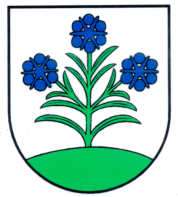 Obecný úrad956 35  Pravotice  44
Faktúry za mesiac  august 2016:P. č.DodávateľTextSuma v Eur1.MANUTAN Slovakia, s.r.o., BratislavaDvojkolesový ručný vozík123,482.Borina Ekos, s.r.o., Livinské OpatovceZneškodnenie a vývoz odpadu 08/2016467,433.ZSE Energia, a.s., BratislavaOdber elektriny – verejné osvetlenie v obci 08/2016110,334.Slovak Telekom, a.s., BratislavaTelekomunikačné služby pevnej siete 08/201632,755.Slovenský plynárenský priemysel, a.s. BratislavaOdber zemného plynu -
PZ Pravotice 08/201620,006.Slovenský plynárenský priemysel, a.s. BratislavaOdber zemného plynu -
TJ Sokol Pravotice 08/201641,007.Slovenský plynárenský priemysel, a.s. BratislavaOdber zemného plynu -
OÚ Pravotice 08/2016220,008.ZSE Energia, a.s., BratislavaOdber elektriny – Obecný úrad, Dom smútku, TJ Sokol a PZ Pravotice153,919.SPORTFIRE s.r.o., Poľný KesovZásahový odev, zásahová prilba, zlatý štít, kukla Nomex        pre DHZ Pravotice499,5010.H. V. F. spol. s. r. o., Bánovce nad BebravouRebrík 3x9, Kompresor, čistič K3.T150                                       pre DHZ Pravotice481,9911. FIDRICH MILAN TOP FIRE, RudníkZáasahový odev DEVA  Patriot Plus + nápis Hasiči                  pre DHZ Pravotice892,0012.VAŠA Slovensko, s.r.o., BratislavaStravné lístky, rok 2016, cena 3,15 € / kus490,6613.HPC, s.r.o., UhrovecZáloha programu, inštalácia novej verzie, odskúšanie programu KEO42,0014.Lamitec, spol. s.r.o., Bratislava – RužinovKancelárske potreby64,67